SPRÁVA ÚČELOVÝCH ZAŘÍZENÍ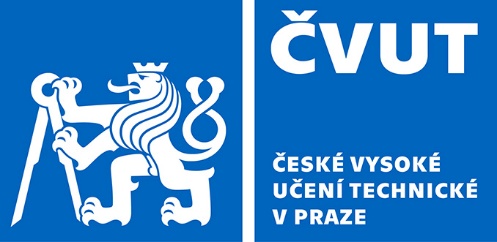 Vaníčkova 315/7160 17 Praha 6Dodatek Č. 2č. 9124000019K RÁMCOVÉ SMLOUVĚ č. smlouvy 9119000231uzavřené podle § 1746 odst. 2 zákona č. 89/2012 Sb., občanský zákoník, ve znění pozdějších předpisů (dále jen „občanský zákoník“)Smluvní strany:České vysoké učení technické v PrazeSídlo: Jugoslávských partyzánů 1580/3, 160 00 Praha 6IČ: 68407700DIČ: CZ68407700Součást: Správa účelových zařízení ČVUTAdresa: Vaníčkova 315/7, 160 17 Praha 6Bankovní spojení: 27-4082120257/0100Zastoupený: xxxxxxxxxxx, ředitelem Správy účelových zařízení ČVUT(dále jen „Uživatel")aha-vel internet s.r.o.	 Sídlo:	Olešní 587/11 A, 712 00 Ostrava - Muglinov		IČ: 25354973		DIČ: CZ25354973	 Bankovní spojení: 1919191919/2700   UniCredit bank, a.s.Zapsaná v obchodním rejstříku u Krajského soudu v Ostravě, oddíl C, vložka 9719Zastoupena: xxxxxxxxxxxx, jednatelemVe věcech technických je oprávněn jednat: xxxxxxxxxxTel: xxxxxxxxxxxxKontaktní osoba ve věci fakturace: xxxxxxxxxxxxxxTel: xxxxxxxxxxxxE-mail: xxxxxxxxxxxxxxx(dále jen „Poskytovatel“)1.	ÚVODNÍ USTANOVENÍ1.1 	Smluvní strany spolu uzavřely dne 20. 11. 2019 Rámcovou smlouvu 
č. smlouvy 9119000231 týkající se zejm. poskytnutí telefonní ústředny k zajištění telefonního provozu SÚZ ČVUT v Praze, to vše dle specifikace příslušné veřejné zakázky (dále jen „Smlouva“).1.2	Smluvní strany se dohodly na rozšíření předmětu plnění o blok dalších tel. čísel na objektu SD ve správě SÚZ ČVUT, tj. budovy č. p. 2571, obec Praha, k.ú. Dejvice.1.3	Smluvní strany se současně dohodly na navýšení ceny za plnění, a to paušální platby za provoz PBX (pronájem) o částku 300 Kč měsíčně, tedy na navýšení měsíčního paušálu ze stávajících 4 000 Kč na 4 300 Kč/měsíc viz tabulkový ceník Přílohy č. 1 – Produktová specifikace. 2.	ZMĚNY SMLOUVY2.1	Smluvní strany se dohodly na změně Přílohy č. 1 Smlouvy – Produktová specifikace, poslední položka tabulky ceníku:2.2	Smluvní strany se dohodly dle dodatku č. 1: Doba trvání smlouvy se prodlužuje do vyčerpání finančního limitu 350 000,- Kč bez DPH.	3.	ZÁVĚREČNÁ USTANOVENÍ3.1	Ostatní ustanovení Smlouvy tímto dodatkem nedotčená, zůstávají v platnosti. 3.2	Tento dodatek je vyhotoven ve dvou stejnopisech pro každou smluvní stranu. 3.3	Dodatek nabývá platnosti dnem podpisu obou smluvních stran a účinnosti dnem uveřejnění v registru smluv.3.4	Smluvní strany prohlašují, že si dodatek přečetly, rozumí jeho obsahu a na důkaz souhlasu jej podepisují.        ..………………………………		         	          ………………………………..        České vysoké učení technické v Praze		ha-vel internet s.r.o.        Správa účelových zařízení ČVUT		           	xxxxxxxxxxxxxxxxxxxx, pověřen k zastupování ředitele			jednatel							Popis službyjednotkaCena za jednotkuMěsíční paušál za provoz PBX (pronájem)		Kč4 300,00